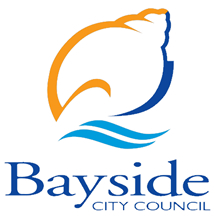 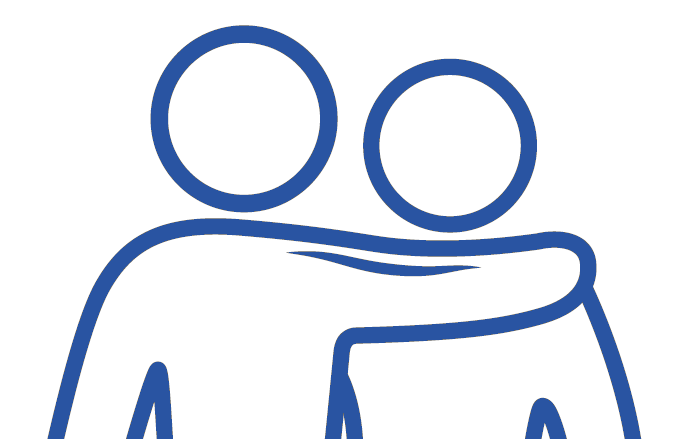 Background The early years action plan is part of a suite of action plans that respond to the Wellbeing for All Ages and Abilities Strategy 2017-2021 (WAAA).  BackgroundThe Early Years Action Plan is part of a suite of action plans that respond to the Wellbeing for All Ages and Abilities Strategy 2017-2021 (WAAA).The WAAA outlines the health and wellbeing priorities for Bayside City Council over the next four years. The WAAA has been developed in consultation with the community and through collaboration with key agencies, partners and stakeholders.  The WAAA includes three goals and twelve objectives that have been identified through comprehensive research, analysis and consultation processes.  Key themes identified through these processes relate to: An engaged and supportive community which allows people from all ages and abilities access to services and resources that enhance their wellbeing.  Social connectedness and social inclusion were identified as important in sustaining positive mental health and resilience.  Increased participation in health assessments and being physically active were identified as significant in maintaining and protecting the longevity of good health and wellbeing. Participation in the Maternal and Child Health service was identified as important by the Bayside community.  An environment where people can live, work and play safely was also identified as important with consideration of issues related to crime, family violence, and safety in the home and in public places highlighted.   Plan focus This action plan focuses on new or revised actions which have health and wellbeing benefits for early years. In addition to the actions outlined in this action plan, Council delivers a diverse range of operational services that support the health and wellbeing of the Bayside community.  Early years services provided by Council include: Maternal and child health;Immunisation;Centralised preschool enrolment;supported playgroups; and Parent education sessions. Bayside’s commitment to disability Bayside City Council is working in partnership with the community to enhance the health and wellbeing of people with a disability. Council values the unique contribution that all people make to their community and recognises the complex physical, social and emotional challenges that can exist for people with a disability.  Activities targeting people with disabilities are integrated and reflected across the suite of action plans to address the Disability Act 2006. Development and delivery of the actions planPartnerships are a key principle of the WAAA, with a focus on capacity building, delivering high quality strategies, and reducing duplication and fragmentation of effort.  Actions have been developed and will be delivered in partnership with the community and a range of internal and external partners as relevant.   The Family and Children’s Network and the Bayside Healthy Ageing Reference Group (BHARG) are community based groups that regularly provide feedback to inform Council plans and strategies. The Early Years Action Plan has been developed in conjunction with these groups.  Measuring successThis action plan will be reviewed annually, to ensure its’ relevance and to respond to the changing needs of the Bayside community. The goals and objectives of the WAAA will be monitored through the separate WAAA Evaluation Plan and will be reported to Council on an annual basis.How to read the Action PlanGoals and objectives: The goals and objectives of the Early Years Action Plan align directly to the goals and objectives of the WAAA.Actions: Actions outline the activities that Council and/or partners will undertake to achieve the objectives.  Measure: Measures outline how we will assess the achievement of our actions. Timeline: The estimated start and completion date for each action.Lead and partners: This area identifies who will be involved in the delivery of actions either in a lead role or supporting role. Council program areas are identified with an asterisk.Goal 1        An engaged and supportive community  Goal 1        An engaged and supportive community  Goal 1        An engaged and supportive community  Goal 1        An engaged and supportive community  Objective 1.1 Improve mental health and resilience Objective 1.1 Improve mental health and resilience Objective 1.1 Improve mental health and resilience Objective 1.1 Improve mental health and resilience ActionsMEASURELEAD + PARTNERS*Denotes Council Program AreaTIMELINEEstablish an “infant cues” workshop to support parent wellbeing by increasing their confidence in being able to understand their infant’s needs10 workshops each yearAnnual participation of 100 families Pre and post participant feedback  Family Services* (lead)2018-2021Evaluate the Parent Infant Support Group to ensure that the program is evidenced based and that improved parent and infant mental health and wellbeing outcomes are achieved.Report completedRecommendations identified and implemented.Family Services* (lead)Alfred Child and Youth Mental Health Service2018-2019Implement smalltalk supported playgroup and in home support to improve parent-child interactions 2 supported playgroups provided each school term for up to 20 families Pre and post participant  feedback 3 families receive in home support each school termFamily Services* (lead)Department of Education and Training 2018-2021Objective 1.2 Support opportunities that build social networks and community connections Objective 1.2 Support opportunities that build social networks and community connections Objective 1.2 Support opportunities that build social networks and community connections Objective 1.2 Support opportunities that build social networks and community connections Identify and deliver intergenerational programs that respond to community need and interests 1 continuing program established in Year 2 Family Services* (lead)Aged and Disability Services*Youth Services* Libraries*Arts and Culture*Community Wellbeing*2019-2020Develop a communication plan to increase awareness of available local services and programs Communication plan developed and deliveredCommunity knowledge of available services and programs when contacting CouncilFamily Services* (lead) Libraries* Arts and Culture*Community Wellbeing* 2018 - 2019Objective 1.4 Improve access to affordable, appropriate and inclusive servicesObjective 1.4 Improve access to affordable, appropriate and inclusive servicesObjective 1.4 Improve access to affordable, appropriate and inclusive servicesObjective 1.4 Improve access to affordable, appropriate and inclusive servicesDevelop a 10 year Early Years Infrastructure Plan that responds to future service needsPlan adopted by CouncilFamily Services* (lead) 2017-2018Establish and trial a Maternal & Child Health (MCH)  drop in session once a week at a public housing estate to increase engagement and access to the MCH Service Number of new families with young children living at the public housing estate enrolled in the MCH serviceFamily Services* (lead) Community Wellbeing*2018-2021Goal 2        A healthy and active community Goal 2        A healthy and active community Goal 2        A healthy and active community Goal 2        A healthy and active community Objective 2.1 Increase physical activity opportunitiesObjective 2.1 Increase physical activity opportunitiesObjective 2.1 Increase physical activity opportunitiesObjective 2.1 Increase physical activity opportunitiesActionsMEASURELEAD + PARTNERS*Denotes Council Program AreaTIMELINEDevelop a brochure to inform the community of all Bayside playgrounds Brochure developed and distributed Family Services* (lead) 2018 - 2019Objective 2.2 Increase healthy eatingObjective 2.2 Increase healthy eatingObjective 2.2 Increase healthy eatingObjective 2.2 Increase healthy eatingPromote the benefits of breastfeeding, including available community supports and informationIncreased in breastfeeding rates in Bayside from 70% to 75%Family Services* (lead)2017-2021Objective 2.3 Increase participation in health assessments and self-careObjective 2.3 Increase participation in health assessments and self-careObjective 2.3 Increase participation in health assessments and self-careObjective 2.3 Increase participation in health assessments and self-careEngage families with young children aged 0-6 years in the universal Maternal and Child Health Service to optimise their health, development and wellbeingIncreased rate of participation across the 10 key age and stage consultations from 88% to 93%Family Services* (lead)2017-2021Partner with South Eastern Melbourne Primary Health Network to improve childhood immunisation ratesIncreased childhood immunisation rates for children aged 5 years  from 94.3% to 95%Family Services* (lead)South Eastern Melbourne Primary Health Network2017-2021Goal 3        Safe and sustainable environments  Goal 3        Safe and sustainable environments  Goal 3        Safe and sustainable environments  Goal 3        Safe and sustainable environments  Objective 3.1 Reduce family violenceObjective 3.1 Reduce family violenceObjective 3.1 Reduce family violenceObjective 3.1 Reduce family violenceActionsMEASURELEAD + PARTNERS*Denotes Council Program AreaTIMELINEConduct family violence assessments on all families attending the Maternal and Child Health Service to identify mothers, children and families at risk of family violence, and as appropriate complete safety plans and refer to family violence services100% of families are screened for family violenceNumber of referrals made in relation to family violenceNumber of safety plans completedFamily Services* (lead)2017-2021Objective 3.4 Improve environmental sustainabilityObjective 3.4 Improve environmental sustainabilityObjective 3.4 Improve environmental sustainabilityObjective 3.4 Improve environmental sustainabilityParticipate in the Nappy Collective to collect unused, clean disposable nappies that are redistributed to organisations supporting families in crisis or need 100% of MCH centres participating in the Nappy CollectiveFamily Services* (lead)2018-2019Objective 3.5 Improve community resilience to extreme weather eventsObjective 3.5 Improve community resilience to extreme weather eventsObjective 3.5 Improve community resilience to extreme weather eventsObjective 3.5 Improve community resilience to extreme weather eventsSupport vulnerable families to manage during extreme heatwave events  Provision of community information available on the Council website and at MCH centresVulnerable families monitored through the MCH serviceMunicipal Recovery Manager* (Lead)Family Services* Communications*2017-2021